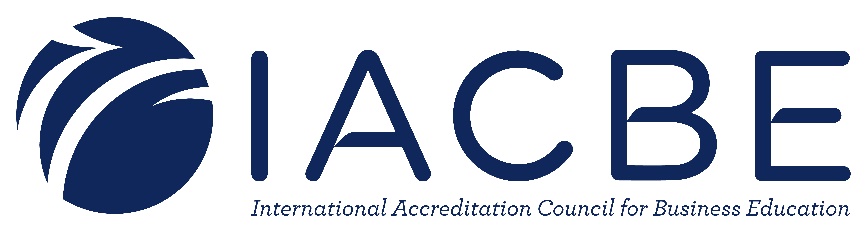 INTRODUCTION Each accredited member of the IACBE is required to submit an Interim Quality Assurance Report mid-way through its awarded period of accreditation. The report focuses on major changes that have taken place in the academic business unit, and in any institution of which it is a part, in areas such as outcomes assessment; faculty composition and qualifications; faculty and student policies and procedures; governance; financial, physical, learning, and technological resources; and other areas that relate to the IACBE’s Accreditation Principles. In the Interim Quality Assurance Report, the academic business unit will report the following information:Institutional InformationListing of Accredited ProgramsInstitutional and Program EnrollmentsDegrees Conferred in Accredited ProgramsOutcomes Assessment Plan for the Academic Business UnitStudent Learning Assessment Results for Accredited ProgramsOperational Assessment Results for the Academic Business UnitReport on Note ComplianceNarrative Reporting on (i) Major Changes Relating to the IACBE’s Accreditation Principles and(ii) How the Academic Business Unit Continues to Comply with the PrinciplesThe purposes of the Interim Quality Assurance Report are to (1) provide information about major changes affecting the academic business unit since its last accreditation review, and (2) provide evidence that the academic business unit continues to comply with the IACBE’s Accreditation Principles.Institutional InformationProvide the following information pertaining to the president/CEO of your institution:Provide the following information pertaining to the chief academic officer of your institution:Provide the following information pertaining to the head of your academic business unit:Provide the following information pertaining to your primary representative to the IACBE, i.e., the person who is the primary contact for the IACBE (if different from the head of the academic business unit):Provide the following information pertaining to your alternate representative to the IACBE:IACBE-Accredited ProgramsProvide a listing of all of the business programs accredited by the IACBE. These programs are identified in the decision letter that you received from the IACBE Board of Commissioners at your last accreditation review. In addition, they are also listed on your Membership Status page on the IACBE website. This listing must also include all accredited majors, concentrations, specializations, emphases, focus areas, options, tracks, fields, and streams contained within the programs. In addition, identify the academic units that administer the programs, all locations at which the programs are offered, and, if the programs are delivered in partnership with other institutions, please identify those institutions as well. (Add or delete rows in the table as needed):Institutional and Program EnrollmentsProvide figures for the total headcount enrollment for the institution as a whole for the current year and for the year of your last accreditation review.Notes: ‘Enrollment’ refers to the total number of students pursuing programs offered by the institution, not the number of students admitted in a given year. For institutions for which the academic business unit is the institution, i.e., institutions that are stand-alone business units, provide figures for the total headcount enrollment for the academic business unit for the current year and for the year of your last accreditation review.For each IACBE-accredited program (including each accredited major, concentration, specialization, emphasis, focus area, option, track, field, and stream contained within the program), provide figures for the total headcount enrollment in the program for the current year and for the year of your last accreditation review. (Add or delete rows in the table as needed):Note: In the totals for each of the years identified in the table, please do not double-count students who are pursuing or pursued multiple programs, e.g., students who pursued both a finance program and a marketing program. In other words, the figures should simply be headcount enrollments regardless of the number of programs that the students are or were pursuing.Degrees Conferred in Accredited ProgramsFor each IACBE-accredited program (including each accredited major, concentration, specialization, emphasis, focus area, option, track, field, and stream contained within the program), provide figures for the number of degrees conferred in the program for the current year and for the year of your last accreditation review. (Add or delete rows in the table as needed):Outcomes Assessment Plan for the Academic Business Unita.	Provide a copy of the current outcomes assessment plan for the academic business unit. The plan must encompass each program that is accredited by the IACBE and must be prepared using the template developed by the IACBE.  (The outcomes assessment plan should be placed in an appendix of the interim report.)b.	Identify and describe any significant changes from the plan that was previously submitted to the IACBE.Student Learning Assessment Results for Accredited ProgramsFor each IACBE-accredited program, provide student learning assessment information for the program. This information must include the following elements: (a) intended student learning outcomes (ISLOs) for each program, (b) a listing of the direct measures of student learning that are used for assessing the ISLOs, (c) performance objectives for each direct measure of learning, (d) a listing of the indirect measures of student learning that are used for assessing the ISLOs, (e) performance objectives for each indirect measure of learning, (f) results from the implementation of the direct measures of student learning, (g) results from the implementation of the indirect measures of student learning, and (h) an indication of whether students achieved each of the intended learning outcomes as determined by the performance objectives identified by the academic business unit in its outcomes assessment plan.Notes: A separate table must be provided for each IACBE-accredited program.Add tables, and insert or delete rows in the tables as needed in order to accommodate the number of your (i) programs and (ii) intended student learning outcomes.In the sections of the learning assessment results tables labeled “Summary of Achievement of Intended Student Learning Outcomes,” do not add or delete columns. Space is provided in these sections for four direct measures of student learning and four indirect measures of student learning. If you are employing fewer than this number of assessment instruments, simply leave cells in the unused columns blank. If you are employing more than this number of instruments, you will need to create additional summary-of-achievement tables to report your assessment information.In these sections of the tables, (i) enter ‘Met’ in a given cell of a table if the performance objective for the instrument in that column was achieved for the intended learning outcome in that row, (ii) enter ‘Not Met’ if the performance objective for the instrument in that column was not achieved for the intended learning outcome in that row, or (iii) leave the cell blank if the instrument in that column does not measure the intended learning outcome in that row.Italicized entries in the table template represent areas where the academic business unit should insert its own learning assessment information.Operational Assessment Results for the Academic Business UnitProvide operational assessment information for the academic business unit. This information must include the following elements: (a) intended operational outcomes (IOOs) for the academic business unit, (b) a listing of the measures/methods that are used for assessing the IOOs, (c) performance objectives for each operational assessment measure/method, (d) results from the implementation of the operational assessment measures/methods, and (e) an indication of whether the academic business unit achieved each of the intended operational outcomes as determined by the performance objectives identified by the academic business unit in its outcomes assessment plan.Notes:Insert or delete rows in the table as needed in order to accommodate the number of your intended operational outcomes.In the section of the operational assessment results table labeled “Summary of Achievement of Intended Operational Outcomes,” do not add or delete columns. Space is provided in this section for eight operational assessment measures. If you are employing fewer than this number of assessment instruments, simply leave cells in the unused columns blank. If you are employing more than this number of instruments, you will need to create additional summary-of-achievement tables to report your assessment information. In this section of the table, (i) enter ‘Met’ in a given cell of a table if the performance objective for the instrument in that column was achieved for the intended operational outcome in that row, (ii) enter ‘Not Met’ if the performance objective for the instrument in that column was not achieved for the intended operational outcome in that row, or (iii) leave the cell blank if the instrument in that column does not measure the intended operational outcome in that row.Italicized entries in the table template represent areas where the academic business unit should insert its own operational assessment information.Report on Note ComplianceIf you received Notes from the Board of Commissioners accompanying your last accreditation, and if these Notes have not been cleared (i.e., the Notes have not yet been removed by the Board of Commissioners), provide a report on your actions to address the issues identified in the Notes. For each Note, first list the principle number (e.g., Principle 1.1, Principle 3.2, Principle 4.1, etc.), and then describe the actions that you have already taken to address the issues in the Note followed by any actions that you plan to take to address the Note. (Add or delete rows in the table as needed): Narrative Reporting on (i) Major Changes Relating to the IACBE’s Accreditation Principles and (ii) How the Academic Business Unit Continues to Comply with the PrinciplesThis section of the IQAR contains the IACBE’s  Accreditation Principles and Evaluation Criteria for the Accreditation of Business Programs that was approved by the Board of Commissioners at their December 2017 meeting.  These Accreditation Principles and Evaluation Criteria will be used for your next self-study and site visit.   For each of the IACBE’s  Accreditation Principles and Evaluation Criteria for the Accreditation of Business Programs (December 2017), (a) describe any major changes that have taken place in the academic business unit, and in any institution of which it is a part, since its last accreditation review and (b) provide appropriate evidence demonstrating how the changes affect the business unit’s ability to continue to comply with the IACBE’s  Accreditation Principles and Evaluation Criteria for the Accreditation of Business Programs (December 2017). If there have been no major changes that relate to the Principles since your last review, please indicate this by responding “No changes since the last review.”Notes:In responding to part (b) for each Accreditation Principle, please place any evidence and supporting documentation in an appendix of the interim report.The IACBE’s  Accreditation Principles and Evaluation Criteria for the Accreditation of Business Programs (December 2017) are available in the Member Only section of the website.Interim Quality Assurance ReportInterim Quality Assurance ReportInstitution:Academic Business Unit:Date of Submission:Institution’s Name:Institution’s Name:Institution’s Physical Address:Institution’s Physical Address:Institution’s Physical Address:Institution’s Physical Address:Institution’s Physical Address:Institution’s Physical Address:Institution’s Mailing Address(if different than physical address):Institution’s Mailing Address(if different than physical address):Institution’s Mailing Address(if different than physical address):Institution’s Mailing Address(if different than physical address):Institution’s Mailing Address(if different than physical address):Institution’s Mailing Address(if different than physical address):Institution’s Mailing Address(if different than physical address):City, and State or Country:City, and State or Country:City, and State or Country:City, and State or Country:ZIP/Postal Code:ZIP/Postal Code:Telephone (with country code if outside of the United States):Telephone (with country code if outside of the United States):Telephone (with country code if outside of the United States):Telephone (with country code if outside of the United States):Telephone (with country code if outside of the United States):Telephone (with country code if outside of the United States):Telephone (with country code if outside of the United States):Telephone (with country code if outside of the United States):Telephone (with country code if outside of the United States):Telephone (with country code if outside of the United States):Telephone (with country code if outside of the United States):Telephone (with country code if outside of the United States):Email:Website:Type of Institution:Type of Institution:Type of Institution:PublicPublicPublicPrivate NonprofitPrivate NonprofitPrivate NonprofitPrivate NonprofitPrivate For-ProfitPrivate For-ProfitName:Position Title:Position Title:Highest Earned Degree:Highest Earned Degree:Highest Earned Degree:Email:Telephone (with country code if outside of the United States):Telephone (with country code if outside of the United States):Telephone (with country code if outside of the United States):Telephone (with country code if outside of the United States):Telephone (with country code if outside of the United States):Telephone (with country code if outside of the United States):Name:Position Title:Position Title:Highest Earned Degree:Highest Earned Degree:Highest Earned Degree:Email:Telephone (with country code if outside of the United States):Telephone (with country code if outside of the United States):Telephone (with country code if outside of the United States):Telephone (with country code if outside of the United States):Telephone (with country code if outside of the United States):Telephone (with country code if outside of the United States):Name:Position Title:Position Title:Highest Earned Degree:Highest Earned Degree:Highest Earned Degree:Email:Telephone (with country code if outside of the United States):Telephone (with country code if outside of the United States):Telephone (with country code if outside of the United States):Telephone (with country code if outside of the United States):Telephone (with country code if outside of the United States):Telephone (with country code if outside of the United States):Name:Position Title:Position Title:Highest Earned Degree:Highest Earned Degree:Highest Earned Degree:Email:Telephone (with country code if outside of the United States):Telephone (with country code if outside of the United States):Telephone (with country code if outside of the United States):Telephone (with country code if outside of the United States):Telephone (with country code if outside of the United States):Telephone (with country code if outside of the United States):Name:Position Title:Position Title:Highest Earned Degree:Highest Earned Degree:Highest Earned Degree:Email:Telephone (with country code if outside of the United States):Telephone (with country code if outside of the United States):Telephone (with country code if outside of the United States):Telephone (with country code if outside of the United States):Telephone (with country code if outside of the United States):Telephone (with country code if outside of the United States):Accredited ProgramAcademic UnitAdministering the ProgramLocationsPartner InstitutionsTotal Institutional Headcount EnrollmentTotal Institutional Headcount EnrollmentCurrent YearYear of Last Accreditation ReviewAccredited ProgramHeadcount EnrollmentHeadcount EnrollmentAccredited ProgramCurrent YearYear of Last Accreditation ReviewTotalsAccredited ProgramNumber of Degrees ConferredNumber of Degrees ConferredAccredited ProgramCurrent YearYear of Last Accreditation ReviewTotalsProgram NameProgram NameProgram NameProgram Namea. Program Intended Student Learning Outcomes (Program ISLOs)a. Program Intended Student Learning Outcomes (Program ISLOs)a. Program Intended Student Learning Outcomes (Program ISLOs)a. Program Intended Student Learning Outcomes (Program ISLOs)1.Program Learning Outcome 1Program Learning Outcome 1Program Learning Outcome 12.Program Learning Outcome 2Program Learning Outcome 2Program Learning Outcome 23.Program Learning Outcome 3Program Learning Outcome 3Program Learning Outcome 34.Program Learning Outcome 4Program Learning Outcome 4Program Learning Outcome 45.Program Learning Outcome 5Program Learning Outcome 5Program Learning Outcome 56.Program Learning Outcome 6Program Learning Outcome 6Program Learning Outcome 67.Program Learning Outcome 7Program Learning Outcome 7Program Learning Outcome 78.Program Learning Outcome 8Program Learning Outcome 8Program Learning Outcome 8b. Assessment Instruments for Intended Student Learning Outcomes—Direct Measures of Student Learning:b. Assessment Instruments for Intended Student Learning Outcomes—Direct Measures of Student Learning:b. Assessment Instruments for Intended Student Learning Outcomes—Direct Measures of Student Learning:c. Performance Objectives (Targets/Criteria) for Direct Measures:1.1.Direct Measure 1Program ISLOs Assessed by this Measure:  Outcomes ListObjective (Target/Criterion) for Direct Measure 12.2.Direct Measure 2Program ISLOs Assessed by this Measure:  Outcomes ListObjective (Target/Criterion) for Direct Measure 23.3.Direct Measure 3Program ISLOs Assessed by this Measure:  Outcomes ListObjective (Target/Criterion) for Direct Measure 34.4.Direct Measure 4Program ISLOs Assessed by this Measure:  Outcomes ListObjective (Target/Criterion) for Direct Measure 4d. Assessment Instruments for Intended Student Learning Outcomes—Indirect Measures of Student Learning:d. Assessment Instruments for Intended Student Learning Outcomes—Indirect Measures of Student Learning:d. Assessment Instruments for Intended Student Learning Outcomes—Indirect Measures of Student Learning:e. Performance Objectives (Targets/Criteria) for Indirect Measures:1.1.Indirect Measure 1Program ISLOs Assessed by this Measure:  Outcomes ListObjective (Target/Criterion) for Indirect Measure 12.2.Indirect Measure 2Program ISLOs Assessed by this Measure:  Outcomes ListObjective (Target/Criterion) for Indirect Measure 23.3.Indirect Measure 3Program ISLOs Assessed by this Measure:  Outcomes ListObjective (Target/Criterion) for Indirect Measure 34.4.Indirect Measure 4Program ISLOs Assessed by this Measure:  Outcomes ListObjective (Target/Criterion) for Indirect Measure 4f. Summary of Results from Implementing Direct Measures of Student Learning:f. Summary of Results from Implementing Direct Measures of Student Learning:f. Summary of Results from Implementing Direct Measures of Student Learning:f. Summary of Results from Implementing Direct Measures of Student Learning:f. Summary of Results from Implementing Direct Measures of Student Learning:f. Summary of Results from Implementing Direct Measures of Student Learning:f. Summary of Results from Implementing Direct Measures of Student Learning:f. Summary of Results from Implementing Direct Measures of Student Learning:f. Summary of Results from Implementing Direct Measures of Student Learning:f. Summary of Results from Implementing Direct Measures of Student Learning:1.Summary of Results for Direct Measure 1Summary of Results for Direct Measure 1Summary of Results for Direct Measure 1Summary of Results for Direct Measure 1Summary of Results for Direct Measure 1Summary of Results for Direct Measure 1Summary of Results for Direct Measure 1Summary of Results for Direct Measure 1Summary of Results for Direct Measure 12.Summary of Results for Direct Measure 2Summary of Results for Direct Measure 2Summary of Results for Direct Measure 2Summary of Results for Direct Measure 2Summary of Results for Direct Measure 2Summary of Results for Direct Measure 2Summary of Results for Direct Measure 2Summary of Results for Direct Measure 2Summary of Results for Direct Measure 23.Summary of Results for Direct Measure 3Summary of Results for Direct Measure 3Summary of Results for Direct Measure 3Summary of Results for Direct Measure 3Summary of Results for Direct Measure 3Summary of Results for Direct Measure 3Summary of Results for Direct Measure 3Summary of Results for Direct Measure 3Summary of Results for Direct Measure 34.Summary of Results for Direct Measure 4Summary of Results for Direct Measure 4Summary of Results for Direct Measure 4Summary of Results for Direct Measure 4Summary of Results for Direct Measure 4Summary of Results for Direct Measure 4Summary of Results for Direct Measure 4Summary of Results for Direct Measure 4Summary of Results for Direct Measure 4g. Summary of Results from Implementing Indirect Measures of Student Learning:g. Summary of Results from Implementing Indirect Measures of Student Learning:g. Summary of Results from Implementing Indirect Measures of Student Learning:g. Summary of Results from Implementing Indirect Measures of Student Learning:g. Summary of Results from Implementing Indirect Measures of Student Learning:g. Summary of Results from Implementing Indirect Measures of Student Learning:g. Summary of Results from Implementing Indirect Measures of Student Learning:g. Summary of Results from Implementing Indirect Measures of Student Learning:g. Summary of Results from Implementing Indirect Measures of Student Learning:g. Summary of Results from Implementing Indirect Measures of Student Learning:1.Summary of Results for Indirect Measure 1Summary of Results for Indirect Measure 1Summary of Results for Indirect Measure 1Summary of Results for Indirect Measure 1Summary of Results for Indirect Measure 1Summary of Results for Indirect Measure 1Summary of Results for Indirect Measure 1Summary of Results for Indirect Measure 1Summary of Results for Indirect Measure 12.Summary of Results for Indirect Measure 2Summary of Results for Indirect Measure 2Summary of Results for Indirect Measure 2Summary of Results for Indirect Measure 2Summary of Results for Indirect Measure 2Summary of Results for Indirect Measure 2Summary of Results for Indirect Measure 2Summary of Results for Indirect Measure 2Summary of Results for Indirect Measure 23.Summary of Results for Indirect Measure 3Summary of Results for Indirect Measure 3Summary of Results for Indirect Measure 3Summary of Results for Indirect Measure 3Summary of Results for Indirect Measure 3Summary of Results for Indirect Measure 3Summary of Results for Indirect Measure 3Summary of Results for Indirect Measure 3Summary of Results for Indirect Measure 34.Summary of Results for Indirect Measure 4Summary of Results for Indirect Measure 4Summary of Results for Indirect Measure 4Summary of Results for Indirect Measure 4Summary of Results for Indirect Measure 4Summary of Results for Indirect Measure 4Summary of Results for Indirect Measure 4Summary of Results for Indirect Measure 4Summary of Results for Indirect Measure 4h. Summary of Achievement of Intended Student Learning Outcomes:h. Summary of Achievement of Intended Student Learning Outcomes:h. Summary of Achievement of Intended Student Learning Outcomes:h. Summary of Achievement of Intended Student Learning Outcomes:h. Summary of Achievement of Intended Student Learning Outcomes:h. Summary of Achievement of Intended Student Learning Outcomes:h. Summary of Achievement of Intended Student Learning Outcomes:h. Summary of Achievement of Intended Student Learning Outcomes:h. Summary of Achievement of Intended Student Learning Outcomes:h. Summary of Achievement of Intended Student Learning Outcomes:Intended Student Learning Outcomes(ISLOs)Intended Student Learning Outcomes(ISLOs)Learning Assessment MeasuresLearning Assessment MeasuresLearning Assessment MeasuresLearning Assessment MeasuresLearning Assessment MeasuresLearning Assessment MeasuresLearning Assessment MeasuresLearning Assessment MeasuresIntended Student Learning Outcomes(ISLOs)Intended Student Learning Outcomes(ISLOs)Direct Measures of Student LearningDirect Measures of Student LearningDirect Measures of Student LearningDirect Measures of Student LearningIndirect Measures of Student LearningIndirect Measures of Student LearningIndirect Measures of Student LearningIndirect Measures of Student LearningProgram ISLOsProgram ISLOsDirect Measure 1Direct Measure 2Direct Measure 3Direct Measure 4Indirect Measure 1Indirect Measure 2Indirect Measure 3Indirect Measure 4Program ISLOsProgram ISLOsPerformance Objective Was…Performance Objective Was…Performance Objective Was…Performance Objective Was…Performance Objective Was…Performance Objective Was…Performance Objective Was…Performance Objective Was…1.Program Learning Outcome 12.Program Learning Outcome 23.Program Learning Outcome 34.Program Learning Outcome 45.Program Learning Outcome 56.Program Learning Outcome 67.Program Learning Outcome 78.Program Learning Outcome 8Proposed Courses of Action for Improvement in Learning Outcomes for which Performance Targets Were Not Met:Course of Action 1Course of Action 2Course of Action 3Course of Action 4Operational AssessmentOperational AssessmentOperational AssessmentOperational AssessmentOperational AssessmentOperational AssessmentOperational AssessmentOperational AssessmentOperational AssessmentOperational AssessmentOperational AssessmentOperational Assessmenta. Intended Operational Outcomes (IOOs)a. Intended Operational Outcomes (IOOs)a. Intended Operational Outcomes (IOOs)a. Intended Operational Outcomes (IOOs)a. Intended Operational Outcomes (IOOs)a. Intended Operational Outcomes (IOOs)a. Intended Operational Outcomes (IOOs)a. Intended Operational Outcomes (IOOs)a. Intended Operational Outcomes (IOOs)a. Intended Operational Outcomes (IOOs)a. Intended Operational Outcomes (IOOs)a. Intended Operational Outcomes (IOOs)1.Intended Operational Outcome 1Intended Operational Outcome 1Intended Operational Outcome 1Intended Operational Outcome 1Intended Operational Outcome 1Intended Operational Outcome 1Intended Operational Outcome 1Intended Operational Outcome 1Intended Operational Outcome 1Intended Operational Outcome 1Intended Operational Outcome 12.Intended Operational Outcome 2Intended Operational Outcome 2Intended Operational Outcome 2Intended Operational Outcome 2Intended Operational Outcome 2Intended Operational Outcome 2Intended Operational Outcome 2Intended Operational Outcome 2Intended Operational Outcome 2Intended Operational Outcome 2Intended Operational Outcome 23.Intended Operational Outcome 3Intended Operational Outcome 3Intended Operational Outcome 3Intended Operational Outcome 3Intended Operational Outcome 3Intended Operational Outcome 3Intended Operational Outcome 3Intended Operational Outcome 3Intended Operational Outcome 3Intended Operational Outcome 3Intended Operational Outcome 34.Intended Operational Outcome 4Intended Operational Outcome 4Intended Operational Outcome 4Intended Operational Outcome 4Intended Operational Outcome 4Intended Operational Outcome 4Intended Operational Outcome 4Intended Operational Outcome 4Intended Operational Outcome 4Intended Operational Outcome 4Intended Operational Outcome 45.Intended Operational Outcome 5Intended Operational Outcome 5Intended Operational Outcome 5Intended Operational Outcome 5Intended Operational Outcome 5Intended Operational Outcome 5Intended Operational Outcome 5Intended Operational Outcome 5Intended Operational Outcome 5Intended Operational Outcome 5Intended Operational Outcome 56.Intended Operational Outcome 6Intended Operational Outcome 6Intended Operational Outcome 6Intended Operational Outcome 6Intended Operational Outcome 6Intended Operational Outcome 6Intended Operational Outcome 6Intended Operational Outcome 6Intended Operational Outcome 6Intended Operational Outcome 6Intended Operational Outcome 67.Intended Operational Outcome 7Intended Operational Outcome 7Intended Operational Outcome 7Intended Operational Outcome 7Intended Operational Outcome 7Intended Operational Outcome 7Intended Operational Outcome 7Intended Operational Outcome 7Intended Operational Outcome 7Intended Operational Outcome 7Intended Operational Outcome 78.Intended Operational Outcome 8Intended Operational Outcome 8Intended Operational Outcome 8Intended Operational Outcome 8Intended Operational Outcome 8Intended Operational Outcome 8Intended Operational Outcome 8Intended Operational Outcome 8Intended Operational Outcome 8Intended Operational Outcome 8Intended Operational Outcome 8b. Assessment Measures/Methods for Intended Operational Outcomes:b. Assessment Measures/Methods for Intended Operational Outcomes:b. Assessment Measures/Methods for Intended Operational Outcomes:b. Assessment Measures/Methods for Intended Operational Outcomes:b. Assessment Measures/Methods for Intended Operational Outcomes:b. Assessment Measures/Methods for Intended Operational Outcomes:c. Performance Objectives (Targets/Criteria) for Operational Assessment Measures/Methods:c. Performance Objectives (Targets/Criteria) for Operational Assessment Measures/Methods:c. Performance Objectives (Targets/Criteria) for Operational Assessment Measures/Methods:c. Performance Objectives (Targets/Criteria) for Operational Assessment Measures/Methods:c. Performance Objectives (Targets/Criteria) for Operational Assessment Measures/Methods:c. Performance Objectives (Targets/Criteria) for Operational Assessment Measures/Methods:1.1.Operational Assessment Measure/Method 1IOOs Assessed by this Measure: Outcomes ListOperational Assessment Measure/Method 1IOOs Assessed by this Measure: Outcomes ListOperational Assessment Measure/Method 1IOOs Assessed by this Measure: Outcomes ListOperational Assessment Measure/Method 1IOOs Assessed by this Measure: Outcomes ListObjective (Target/Criterion) for Measure/Method 1Objective (Target/Criterion) for Measure/Method 1Objective (Target/Criterion) for Measure/Method 1Objective (Target/Criterion) for Measure/Method 1Objective (Target/Criterion) for Measure/Method 1Objective (Target/Criterion) for Measure/Method 12.2.Operational Assessment Measure/Method 2IOOs Assessed by this Measure: Outcomes ListOperational Assessment Measure/Method 2IOOs Assessed by this Measure: Outcomes ListOperational Assessment Measure/Method 2IOOs Assessed by this Measure: Outcomes ListOperational Assessment Measure/Method 2IOOs Assessed by this Measure: Outcomes ListObjective (Target/Criterion) for Measure/Method 2Objective (Target/Criterion) for Measure/Method 2Objective (Target/Criterion) for Measure/Method 2Objective (Target/Criterion) for Measure/Method 2Objective (Target/Criterion) for Measure/Method 2Objective (Target/Criterion) for Measure/Method 23.3.Operational Assessment Measure/Method 3IOOs Assessed by this Measure: Outcomes ListOperational Assessment Measure/Method 3IOOs Assessed by this Measure: Outcomes ListOperational Assessment Measure/Method 3IOOs Assessed by this Measure: Outcomes ListOperational Assessment Measure/Method 3IOOs Assessed by this Measure: Outcomes ListObjective (Target/Criterion) for Measure/Method 3Objective (Target/Criterion) for Measure/Method 3Objective (Target/Criterion) for Measure/Method 3Objective (Target/Criterion) for Measure/Method 3Objective (Target/Criterion) for Measure/Method 3Objective (Target/Criterion) for Measure/Method 34.4.Operational Assessment Measure/Method 4IOOs Assessed by this Measure: Outcomes ListOperational Assessment Measure/Method 4IOOs Assessed by this Measure: Outcomes ListOperational Assessment Measure/Method 4IOOs Assessed by this Measure: Outcomes ListOperational Assessment Measure/Method 4IOOs Assessed by this Measure: Outcomes ListObjective (Target/Criterion) for Measure/Method 4Objective (Target/Criterion) for Measure/Method 4Objective (Target/Criterion) for Measure/Method 4Objective (Target/Criterion) for Measure/Method 4Objective (Target/Criterion) for Measure/Method 4Objective (Target/Criterion) for Measure/Method 45.5.Operational Assessment Measure/Method 5IOOs Assessed by this Measure: Outcomes ListOperational Assessment Measure/Method 5IOOs Assessed by this Measure: Outcomes ListOperational Assessment Measure/Method 5IOOs Assessed by this Measure: Outcomes ListOperational Assessment Measure/Method 5IOOs Assessed by this Measure: Outcomes ListObjective (Target/Criterion) for Measure/Method 5Objective (Target/Criterion) for Measure/Method 5Objective (Target/Criterion) for Measure/Method 5Objective (Target/Criterion) for Measure/Method 5Objective (Target/Criterion) for Measure/Method 5Objective (Target/Criterion) for Measure/Method 56.6.Operational Assessment Measure/Method 6IOOs Assessed by this Measure: Outcomes ListOperational Assessment Measure/Method 6IOOs Assessed by this Measure: Outcomes ListOperational Assessment Measure/Method 6IOOs Assessed by this Measure: Outcomes ListOperational Assessment Measure/Method 6IOOs Assessed by this Measure: Outcomes ListObjective (Target/Criterion) for Measure/Method 6Objective (Target/Criterion) for Measure/Method 6Objective (Target/Criterion) for Measure/Method 6Objective (Target/Criterion) for Measure/Method 6Objective (Target/Criterion) for Measure/Method 6Objective (Target/Criterion) for Measure/Method 67.7.Operational Assessment Measure/Method 7IOOs Assessed by this Measure: Outcomes ListOperational Assessment Measure/Method 7IOOs Assessed by this Measure: Outcomes ListOperational Assessment Measure/Method 7IOOs Assessed by this Measure: Outcomes ListOperational Assessment Measure/Method 7IOOs Assessed by this Measure: Outcomes ListObjective (Target/Criterion) for Measure/Method 7Objective (Target/Criterion) for Measure/Method 7Objective (Target/Criterion) for Measure/Method 7Objective (Target/Criterion) for Measure/Method 7Objective (Target/Criterion) for Measure/Method 7Objective (Target/Criterion) for Measure/Method 78.8.Operational Assessment Measure/Method 8IOOs Assessed by this Measure: Outcomes ListOperational Assessment Measure/Method 8IOOs Assessed by this Measure: Outcomes ListOperational Assessment Measure/Method 8IOOs Assessed by this Measure: Outcomes ListOperational Assessment Measure/Method 8IOOs Assessed by this Measure: Outcomes ListObjective (Target/Criterion) for Measure/Method 8Objective (Target/Criterion) for Measure/Method 8Objective (Target/Criterion) for Measure/Method 8Objective (Target/Criterion) for Measure/Method 8Objective (Target/Criterion) for Measure/Method 8Objective (Target/Criterion) for Measure/Method 8d. Summary of Results from Implementing Operational Assessment Measures/Methods:d. Summary of Results from Implementing Operational Assessment Measures/Methods:d. Summary of Results from Implementing Operational Assessment Measures/Methods:d. Summary of Results from Implementing Operational Assessment Measures/Methods:d. Summary of Results from Implementing Operational Assessment Measures/Methods:d. Summary of Results from Implementing Operational Assessment Measures/Methods:d. Summary of Results from Implementing Operational Assessment Measures/Methods:d. Summary of Results from Implementing Operational Assessment Measures/Methods:d. Summary of Results from Implementing Operational Assessment Measures/Methods:d. Summary of Results from Implementing Operational Assessment Measures/Methods:d. Summary of Results from Implementing Operational Assessment Measures/Methods:d. Summary of Results from Implementing Operational Assessment Measures/Methods:1.Summary of Results for Measure/Method 1Summary of Results for Measure/Method 1Summary of Results for Measure/Method 1Summary of Results for Measure/Method 1Summary of Results for Measure/Method 1Summary of Results for Measure/Method 1Summary of Results for Measure/Method 1Summary of Results for Measure/Method 1Summary of Results for Measure/Method 1Summary of Results for Measure/Method 1Summary of Results for Measure/Method 12.Summary of Results for Measure/Method 2Summary of Results for Measure/Method 2Summary of Results for Measure/Method 2Summary of Results for Measure/Method 2Summary of Results for Measure/Method 2Summary of Results for Measure/Method 2Summary of Results for Measure/Method 2Summary of Results for Measure/Method 2Summary of Results for Measure/Method 2Summary of Results for Measure/Method 2Summary of Results for Measure/Method 23.Summary of Results for Measure/Method 3Summary of Results for Measure/Method 3Summary of Results for Measure/Method 3Summary of Results for Measure/Method 3Summary of Results for Measure/Method 3Summary of Results for Measure/Method 3Summary of Results for Measure/Method 3Summary of Results for Measure/Method 3Summary of Results for Measure/Method 3Summary of Results for Measure/Method 3Summary of Results for Measure/Method 34.Summary of Results for Measure/Method 4Summary of Results for Measure/Method 4Summary of Results for Measure/Method 4Summary of Results for Measure/Method 4Summary of Results for Measure/Method 4Summary of Results for Measure/Method 4Summary of Results for Measure/Method 4Summary of Results for Measure/Method 4Summary of Results for Measure/Method 4Summary of Results for Measure/Method 4Summary of Results for Measure/Method 45.Summary of Results for Measure/Method 5Summary of Results for Measure/Method 5Summary of Results for Measure/Method 5Summary of Results for Measure/Method 5Summary of Results for Measure/Method 5Summary of Results for Measure/Method 5Summary of Results for Measure/Method 5Summary of Results for Measure/Method 5Summary of Results for Measure/Method 5Summary of Results for Measure/Method 5Summary of Results for Measure/Method 56.Summary of Results for Measure/Method 6Summary of Results for Measure/Method 6Summary of Results for Measure/Method 6Summary of Results for Measure/Method 6Summary of Results for Measure/Method 6Summary of Results for Measure/Method 6Summary of Results for Measure/Method 6Summary of Results for Measure/Method 6Summary of Results for Measure/Method 6Summary of Results for Measure/Method 6Summary of Results for Measure/Method 67.Summary of Results for Measure/Method 7Summary of Results for Measure/Method 7Summary of Results for Measure/Method 7Summary of Results for Measure/Method 7Summary of Results for Measure/Method 7Summary of Results for Measure/Method 7Summary of Results for Measure/Method 7Summary of Results for Measure/Method 7Summary of Results for Measure/Method 7Summary of Results for Measure/Method 7Summary of Results for Measure/Method 7e. Summary of Achievement of Intended Operational Outcomes:e. Summary of Achievement of Intended Operational Outcomes:e. Summary of Achievement of Intended Operational Outcomes:e. Summary of Achievement of Intended Operational Outcomes:e. Summary of Achievement of Intended Operational Outcomes:e. Summary of Achievement of Intended Operational Outcomes:e. Summary of Achievement of Intended Operational Outcomes:e. Summary of Achievement of Intended Operational Outcomes:e. Summary of Achievement of Intended Operational Outcomes:e. Summary of Achievement of Intended Operational Outcomes:e. Summary of Achievement of Intended Operational Outcomes:e. Summary of Achievement of Intended Operational Outcomes:Intended Operational Outcomes(IOOs)Intended Operational Outcomes(IOOs)Intended Operational Outcomes(IOOs)Operational Assessment Measures/MethodsOperational Assessment Measures/MethodsOperational Assessment Measures/MethodsOperational Assessment Measures/MethodsOperational Assessment Measures/MethodsOperational Assessment Measures/MethodsOperational Assessment Measures/MethodsOperational Assessment Measures/MethodsOperational Assessment Measures/MethodsIntended Operational Outcomes(IOOs)Intended Operational Outcomes(IOOs)Intended Operational Outcomes(IOOs)Operational Assessment Measure/Method 1Operational Assessment Measure/Method 2Operational Assessment Measure/Method 3Operational Assessment Measure/Method 3Operational Assessment Measure/Method 4Operational Assessment MeasureMethod 5Operational Assessment Measure/Method 6Operational Assessment Measure/Method 7Operational Assessment Measure/Method 8Intended Operational Outcomes(IOOs)Intended Operational Outcomes(IOOs)Intended Operational Outcomes(IOOs)Performance Target Was…Performance Target Was…Performance Target Was…Performance Target Was…Performance Target Was…Performance Target Was…Performance Target Was…Performance Target Was…Performance Target Was…1.Intended Operational Outcome 1Intended Operational Outcome 12.Intended Operational Outcome 2Intended Operational Outcome 23.Intended Operational Outcome 3Intended Operational Outcome 34.Intended Operational Outcome 4Intended Operational Outcome 45.Intended Operational Outcome 5Intended Operational Outcome 56.Intended Operational Outcome 6Intended Operational Outcome 67.Intended Operational Outcome 7Intended Operational Outcome 7Proposed Courses of Action for Improvement in Operational Outcomes for which Performance Targets Were Not Met:Course of Action 1Course of Action 2Course of Action 3Course of Action 4NotesActions Taken to Address NotePlanned Actions to Address NotePrinciple 1.1: Commitment to Integrity, Responsibility, and Ethical Behaviora. Major Changes in the Academic Business Unit (and the Institution of which It is a Part)b. Evidence of How the Academic Business Unit Continues to Comply with PrinciplePrinciple 2.1: Assessment Planninga. Major Changes in the Academic Business Unit (and the Institution of which It is a Part)b. Evidence of How the Academic Business Unit Continues to Comply with PrinciplePrinciple 2.2: Assessment of Student Learning and Operational Effectivenessa. Major Changes in the Academic Business Unit (and the Institution of which It is a Part)b. Evidence of How the Academic Business Unit Continues to Comply with PrinciplePrinciple 2.3: Continuous Quality Improvementa. Major Changes in the Academic Business Unit (and the Institution of which It is a Part)b. Evidence of How the Academic Business Unit Continues to Comply with PrinciplePrinciple 3.1: Strategic Planninga. Major Changes in the Academic Business Unit (and the Institution of which It is a Part)b. Evidence of How the Academic Business Unit Continues to Comply with PrinciplePrinciple 4.1: Business Program Development and Designa. Major Changes in the Academic Business Unit (and the Institution of which It is a Part)b. Evidence of How the Academic Business Unit Continues to Comply with PrinciplePrinciple 4.2: Curricula of Undergraduate-Level Business Programsa. Major Changes in the Academic Business Unit (and the Institution of which It is a Part)b. Evidence of How the Academic Business Unit Continues to Comply with PrinciplePrinciple 4.3: Curricula of Master’s-Level Business Programsa. Major Changes in the Academic Business Unit (and the Institution of which It is a Part)b. Evidence of How the Academic Business Unit Continues to Comply with PrinciplePrinciple 4.4: Curricula of Doctoral-Level Business Programsa. Major Changes in the Academic Business Unit (and the Institution of which It is a Part)b. Evidence of How the Academic Business Unit Continues to Comply with PrinciplePrinciple 4.5: International Dimensions of Businessa. Major Changes in the Academic Business Unit (and the Institution of which It is a Part)b. Evidence of How the Academic Business Unit Continues to Comply with PrinciplePrinciple 4.6: Information Technology Skillsa. Major Changes in the Academic Business Unit (and the Institution of which It is a Part)b. Evidence of How the Academic Business Unit Continues to Comply with PrinciplePrinciple 4.7: Curriculum Review, Renewal, and Improvementa. Major Changes in the Academic Business Unit (and the Institution of which It is a Part)b. Evidence of How the Academic Business Unit Continues to Comply with PrinciplePrinciple 5.1: Qualifications of Business Facultya. Major Changes in the Academic Business Unit (and the Institution of which It is a Part)b. Evidence of How the Academic Business Unit Continues to Comply with PrinciplePrinciple 5.2: Deployment of Business Facultya. Major Changes in the Academic Business Unit (and the Institution of which It is a Part)b. Evidence of How the Academic Business Unit Continues to Comply with PrinciplePrinciple 5.3: Scholarly and Professional Activities of Business Facultya. Major Changes in the Academic Business Unit (and the Institution of which It is a Part)b. Evidence of How the Academic Business Unit Continues to Comply with PrinciplePrinciple 5.4: Professional Development of Business Facultya. Major Changes in the Academic Business Unit (and the Institution of which It is a Part)b. Evidence of How the Academic Business Unit Continues to Comply with PrinciplePrinciple 5.5: Evaluation of Business Facultya. Major Changes in the Academic Business Unit (and the Institution of which It is a Part)b. Evidence of How the Academic Business Unit Continues to Comply with PrinciplePrinciple 6.1: Admissions Policies and Proceduresa. Major Changes in the Academic Business Unit (and the Institution of which It is a Part)b. Evidence of How the Academic Business Unit Continues to Comply with PrinciplePrinciple 6.2: Academic Policies and Proceduresa. Major Changes in the Academic Business Unit (and the Institution of which It is a Part)b. Evidence of How the Academic Business Unit Continues to Comply with PrinciplePrinciple 6.3: Career Development and Planning Servicesa. Major Changes in the Academic Business Unit (and the Institution of which It is a Part)b. Evidence of How the Academic Business Unit Continues to Comply with PrinciplePrinciple 7.1: Financial Resources Supporting Business Programsa. Major Changes in the Academic Business Unit (and the Institution of which It is a Part)b. Evidence of How the Academic Business Unit Continues to Comply with PrinciplePrinciple 7.2: Facilities Supporting Business Programsa. Major Changes in the Academic Business Unit (and the Institution of which It is a Part)b. Evidence of How the Academic Business Unit Continues to Comply with PrinciplePrinciple 7.3: Learning Resources Supporting Business Programsa. Major Changes in the Academic Business Unit (and the Institution of which It is a Part)b. Evidence of How the Academic Business Unit Continues to Comply with PrinciplePrinciple 7.4: Technological Resources Supporting Business Programsa. Major Changes in the Academic Business Unit (and the Institution of which It is a Part)b. Evidence of How the Academic Business Unit Continues to Comply with PrinciplePrinciple 7.5: Other Instructional Locationsa. Major Changes in the Academic Business Unit (and the Institution of which It is a Part)b. Evidence of How the Academic Business Unit Continues to Comply with PrinciplePrinciple 8.1: External Linkages with the Business Communitya. Major Changes in the Academic Business Unit (and the Institution of which It is a Part)b. Evidence of How the Academic Business Unit Continues to Comply with PrinciplePrinciple 8.2: External Accountabilitya. Major Changes in the Academic Business Unit (and the Institution of which It is a Part)b. Evidence of How the Academic Business Unit Continues to Comply with PrinciplePrinciple 9.1: Innovation in Business Educationa. Major Changes in the Academic Business Unit (and the Institution of which It is a Part)b. Evidence of How the Academic Business Unit Continues to Comply with Principle